Agenda HRA Committee Meeting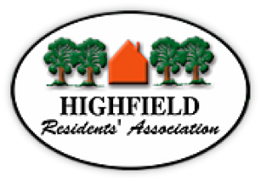 19 July 2021Via Zoom 19:00hProf. Roger Brown will Chair the meetingProf. Roger Brown - Welcome and opening remarksDeclarations of interest - Apologies – Nicolla Martin, Cllr Savage, Cllr Cooper, Cllr Mitchell,Minutes from June 2021 have been circulatedMatters ArisingReport of Meeting with Cllr Fitzhenry Council Leader (RB)High Hedges (BC)E-Scooters (BC)PRG Walkabout with Jon Willetts (KE)Information from Councillors University Liaison (JW / KF)ReportsFinance (MB)Membership (BC for NM)Planning Report (AS)Posters at Gorillas (RB)28 Brookvale Road (JG)OTRA (PT)PRG (KE)Police liaison – Crime information sharing WhatsApp group (for Highfield) (NJ)Website / Facebook (NJ)City of Culture (KB)A.O.B.Steven Ossont has confirmed that he can produce the next Newsletter and Barbara has volunteered to coordinate the articles.  The focus is to be on membership with the date of publication and distribution to precede the AGM date.A reminder that there is to be no HRA Committee meeting in August unless urgent matters require attentionA reminder that there is to be no HRA Committee meeting in August unless urgent matters require attention